Subject: Give your resumé a boostDear Member, We recently discovered a wonderful, FREE resource to help you land your dream job.Employers across the country are reporting that job applicants lack the basic skills needed to work in a professional setting. Technical skills such as graphic design, analytics, or copywriting can be gained through classwork, internships, or other professional experiences. These are often referred to as “hard skills” and vary widely from industry to industry and even company to company. But more and more companies are placing a premium on the professional skills you’re not learning about in school. Employers typically refer to these as “soft skills” and can include critical attributes such as professional communication, time management, collaboration, and critical thinking.  WorkReadyAcademy.org is a free online training program designed to help you learn the soft skills needed to succeed in the modern workforce. The program includes free online courses to help you:Ace your next interviewLand your first internship or jobTake your career to the next levelIn addition to the free courses, WorkReady Academy offers a variety of professional certificate programs. Take the courses, pass a short exam, and you will earn a certificate to add to your resume or LinkedIn profile. Certificates are one of the best ways to stand out in your job search. The best part? All the courses, exams, and certificates in WorkReady Academy are 100% free. WorkReady Academy is underwritten by AdvanceNet Labs. 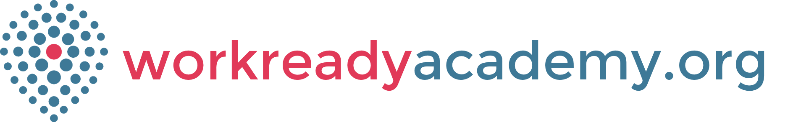 